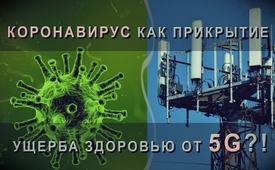 Коронавирус как прикрытие ущерба здоровью от  5G?!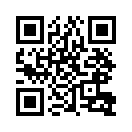 Может  ли  быть,  что  симптомы  заболевания  во  всем мире, которые в настоящее время приписываются коронавирусу, на самом деле имеют ещё и совершенно  другие  причины? 
Исследование  испанского  микробиолога  Бартомеу  Пайераса Сифре  показывает,  что  существует  чёткая и  тесная  связь  между  уровнем коронавирусной  инфекции  и местоположением  антенны  5G.Может  ли  быть,  что  симптомы  заболевания  во  всем мире, которые в настоящее время приписываются коронавирусу, на самом деле имеют ещё и совершенно  другие  причины? Например,  в  китайском  миллионном городе Ухань опасная для жизни технология 5G в эксплуатации  уже  в  течение  многих месяцев. В Италии, европейском  «корона-эпицентре»,  новое  правительство  интенсивно продвигало  расширение  сети 5G.  С  тех  пор  поразительно много людей умирают с симптомами болезни, которые, по мнению экспертов по микроволновой технике, таких как Барри Троуэр,  могут  быть  вызваны высокочастотным  излучением 5G.  В  крупных  городах  Испании и США новый стандарт 5G также  сопровождается  очень высоким  уровнем  корональной инфекции.  
Исследование  испанского  микробиолога  Бартомеу  Пайераса  Сифре  показывает,  что  существует  чёткая и  тесная  связь  между  уровнем коронавирусной  инфекции  и местоположением  антенны  5G. 
Поэтому нагнетание паники из-за «корона-пандемии», отвлекает  внимание  от  более  важных причин, таких как 5G, и приводит лишь к вводящей в заблуждение борьбе с симптомами.от ham.Источники:https://www.kla.tv/14078
https://www.kla.tv/14079
https://www.naturalscience.org/news/2020/03/coronavirus-and-5g/
https://www.computerbase.de/2019-11/5g-start-china/
www.tomeulamo.com/fitxers/264_CORONA-5G-d.pdfМожет быть вас тоже интересует:#5G_Mobilnojeizlutschenie - 5G_Мобильное излучение - www.kla.tv/5G_Mobilnojeizlutschenie

#Coronavirus-ru - www.kla.tv/Coronavirus-ruKla.TV – Другие новости ... свободные – независимые – без цензуры ...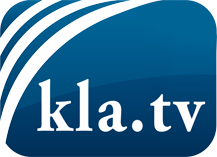 О чем СМИ не должны молчать ...Мало слышанное от народа, для народа...регулярные новости на www.kla.tv/ruОставайтесь с нами!Бесплатную рассылку новостей по электронной почте
Вы можете получить по ссылке www.kla.tv/abo-ruИнструкция по безопасности:Несогласные голоса, к сожалению, все снова подвергаются цензуре и подавлению. До тех пор, пока мы не будем сообщать в соответствии с интересами и идеологией системной прессы, мы всегда должны ожидать, что будут искать предлоги, чтобы заблокировать или навредить Kla.TV.Поэтому объединитесь сегодня в сеть независимо от интернета!
Нажмите здесь: www.kla.tv/vernetzung&lang=ruЛицензия:    Creative Commons License с указанием названия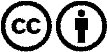 Распространение и переработка желательно с указанием названия! При этом материал не может быть представлен вне контекста. Учреждения, финансируемые за счет государственных средств, не могут пользоваться ими без консультации. Нарушения могут преследоваться по закону.